Отдел образования администрации Ики-Бурульского РМО РКПРИКАЗ«  18 » августа 2021 года                         №  115-А                                        пос. Ики-БурулОб утверждении плана мероприятий (дорожная карта) по обеспечению введения                                   и реализации федеральных государственных образовательных стандартов                           начального общего образования и основного общего образования в муниципальных общеобразовательных учреждениях Ики-Бурульского районного                                      муниципального образования Республики Калмыкия        В соответствии с приказами Министерства просвещения Российской                              Федерации  от 31.05.2021 №	286	«Об	утверждении федерального государственногообразовательного стандарта начального общего образования»,  от 31.05.2021 № 287                                «Об утверждении федерального государственного образовательного стандарта основного общего образования», приказа Министерства труда и социальной защиты Российской Федерации  от 18.10.2013 № 544н «Об утверждении профессионального стандарта «Педагог» (педагогическая деятельность в сфере дошкольного, начального общего, основного общего, среднего общего образования) (воспитатель, учитель)», с учетом утвержденных концепций преподавания предметных областей и отдельных учебных предметов (протокол решения Коллегии Министерства просвещения Российской Федерации от 24.12.2018 № ПК-1вн),                                       от 05.08.2020 № 882/391 «Об организации и осуществлении образовательной деятельности                    при сетевой форме реализации образовательных программ», на основании примерных рабочих программ учебных предметов, основных образовательных программ начального общего, основного общего образования, одобренной решением федерального учебно-методического объединения по общему образования (протокол от 28.09.2021 № 4), Положения                                              «Об отделе образования администрации Ики-Бурульского РМО РК», утверждённого Постановлением администрации Ики-Бурульского районного муниципального образования Республики Калмыкия  от 13.01.2022г. № 01,  в целях организации подготовки к введению                   и реализации федеральных государственных образовательных стандартов начального общего и основного общего образования,ПРИКАЗЫВАЮ: Утвердить план мероприятий (дорожная карта) по введению и реализации федеральных государственных образовательных стандартов начального общего образования                  и основного общего образования в муниципальных общеобразовательных организациях                    Ики-Бурульского РМО РК на период до 2026 года (Приложение 1). Создать муниципальную координационную группу по введению федеральных государственных образовательных стандартов начального общего образования и основного общего образования (далее - ФГОС НОО и ФГОС ООО) в муниципальных общеобразовательных организациях (Приложение 2). Муниципальным общеобразовательным организациям обеспечить:выполнение плана мероприятий (дорожная карта) по обеспечению введения                              и реализации ФГОС НОО и ФГОС ООО (Приложение 1) обучение в первых классах в соответствии с Федеральным государственным образовательным стандартом начального общего образования, утвержденным приказом Министерства просвещения Российской Федерации от 31.05.2021 № 286 с 01.09.2022 г. обучение в пятых классах в соответствии с Федеральным государственным образовательным стандартом основного общего образования, утвержденным приказом Министерства просвещения Российской Федерации от 31.05.2021 № 287 с 01.09.2022 г. Муниципальным образовательным учреждениям дополнительного образования БУ ДО «Ики-Бурульский ЦДО»  (Санджиева Е.С.),  БУДО «Ики-Бурульская ДЮСШ имени Н.Б.Богаева» (Коржуев О.Д..)  обеспечить выполнение плана мероприятий (дорожная карта)                   по обеспечению введения и реализации федеральных государственных образовательных стандартов начального общего образования и основного общего образования в муниципальных общеобразовательных организациях Ики-Бурульского РМО РК на период до 2026 года (Приложение 1) в части учёта требований ФГОС НОО и ФГОС ООО: при организации и осуществлении образовательной деятельности                                       по реализуемым дополнительным общеразвивающим программам при организации и осуществлении образовательной деятельности при сетевой форме реализации образовательных программ. Муниципальным дошкольным образовательным учреждениям МБДОУ «Детский сад   «Байрта» (Максимова Б.А.), МБДОУ «Детский сад «Торга» (Максимова Б.А.), МБНДОУ «Детский сад «Булг» (Дорджиева С.Б.), МКДОУ «Детский сад «Харада» (Авадаева Л.Н.) обеспечить выполнение плана мероприятий (дорожная карта)  по обеспечению введения и реализации федеральных государственных образовательных стандартов начального общего образования и основного общего образования в муниципальных общеобразовательных учреждениях Ики-Бурульского РМО РК на период до 2026 года (Приложение 1) в части учета требований ФГОС НОО при организации деятельности  по обеспечению преемственности                    при реализации образовательных программ на уровнях дошкольного и начального общего образования. Координационной группе по введению ФГОС НОО и ФГОС ООО                                               в муниципальных общеобразовательных организациях  (Манджиева Н.С.) организовать: информационно-методическую поддержку муниципальных образовательных организаций в подготовке к введению и реализации ФГОС НОО и ФГОС ООО согласно утвержденному плану мероприятий (Приложение 1) мониторинг готовности муниципальных общеобразовательных организаций                       к введению ФГОС НОО и ФГОС ООО с 01.09.2022 г. (Приложение 3). Контроль за исполнением настоящего приказа оставляю за собой.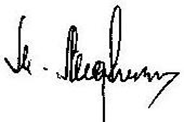 Заведующий отделом образования                                                            М.А.Лиджиевадминистрации Ики-Бурульского РМО РК	    Приложение № 1 к приказу                                                                                                                                                               от 18.08.2021 г. № 115-АПлан мероприятий (дорожная карта) по обеспечению введения и реализации федеральных государственных образовательных стандартов начального общего образования и основного общего образования в муниципальных общеобразовательных учреждениях Ики-Бурульского РМО РК на период до 2026 годаПриложение 2 к приказу                от 18.08.2021 г. № 115-АСостав муниципальной координационной группы по введению ФГОС НОО и ФГОС ООО                     в муниципальных общеобразовательных учреждениях Лиджиев М.А., заведующий отделом образования администрации Ики-Бурульского РМО РК руководитель координационной группыМанцаев А.С.,  главный специалист отделом образования администрации Ики-Бурульского РМО РК, секретарь координационной группы                                    Члены координационной группы:         Манджиева Н.С., методист МКУ «ЦБМХТО»          Олюшева Т.Э., директор МБОУ «Оргакинская СОШ им.Э.Чоноскаева»        Лиджиева Л.Г., директор МБОУ «Ики-Бурульская СОШ им.А.Пюрбеева»        Петушова Б.Э., директора МБОУ «Бага-Бурульская СОШ»        Санджиев Ю.И., директор МБОУ «Ут-Салинская СОШ»Приложение 3 к приказу от 18.08.2021 г. № 115-АМониторинг готовности муниципальных  общеобразовательных организаций                             к введению ФГОС НОО и ФГОС ООО для обучающихся 1-х и 5-х классовв 2022/2023 учебном годуПри оценке состояния готовности по критерию: 0 - подготовка по критерию не начиналась, 1 - подготовка находится на начальной стадии, 2 - выполнена половина подготовительной работы, 3 - подготовка близка к завершению, 4 - готово.№Направлениеизменений/деятельностиПоказатель/значениеТребуемые измененияСрокиРезультатОрганизация создания школьных рабочих групп и назначения ответственных за подготовку к введению ФГОС НОО и ФГОС ООООрганизация создания школьных рабочих групп и назначения ответственных за подготовку к введению ФГОС НОО и ФГОС ООООрганизация создания школьных рабочих групп и назначения ответственных за подготовку к введению ФГОС НОО и ФГОС ООООрганизация создания школьных рабочих групп и назначения ответственных за подготовку к введению ФГОС НОО и ФГОС ООООрганизация создания школьных рабочих групп и назначения ответственных за подготовку к введению ФГОС НОО и ФГОС ООООрганизация создания школьных рабочих групп и назначения ответственных за подготовку к введению ФГОС НОО и ФГОС ООО1.Организация создания школьных рабочих групп по подготовке к введению ФГОС НОО ФГОС ООО и изучения нормативно-правовых документовПриказы о создании рабочих групп и распределении ответственности за направления подготовкиВключение в состав рабочей группы педагога-психолога и социального педагогаСентябрь2021План действий рабочей группы                       с распределением сроков и ответственности за конкретные организационно-содержательные направления подготовки к введению и реализации ФГОС2.Обеспечение информационно - организационной поддержки рабочих групп в разработке проектов школьных дорожных карт по введению ФГОС НОО ФГОС ОООДоступность для участников образовательных отношений информации о нормативных документах, организационнометодических материалах и опыте осуществления перехода к обновленным ФГОСНаличие в проекте дорожной карты механизмов привлечения к её реализации различных категорий участников образовательных отношенийОктябрь - ноябрь 2021Проекты дорожных карт по введению ФГОС НОО и ФГОС ООООрганизация деятельности по определению изменений в образовательной системе школОрганизация деятельности по определению изменений в образовательной системе школОрганизация деятельности по определению изменений в образовательной системе школОрганизация деятельности по определению изменений в образовательной системе школОрганизация деятельности по определению изменений в образовательной системе школОрганизация деятельности по определению изменений в образовательной системе школ3.Формирование банка различного уровня концептуальных, нормативноправовых и программно- методических документов и рекомендаций по введению и реализации ФГОС НОО и ФГОС ОООСоздание на официальных сайтах раздела с размещенными ссылками на актуальные документы, программы и методические рекомендации по введению и реализации ФГОС НОО и ФГОС ООООткрытость и доступность нормативно-правовых документов, программ и методических рекомендаций, по введению и реализации ФГОС НОО и ФГОС ООО2021-2026Наличие на официальных сайтах ссылок на нормативно-правовые документы, программы и методические рекомендации4.Организация аудита оснащения учебных кабинетов и формирования перечня оборудования, необходимого для приобретения в соответствии с требованиями обновленных ФГОС НОО ФГОС ОООПеречень оборудования и сумма финансовых затрат на дооснащение учебных кабинетов в соответствии с требованиями обновленных ФГОС НОО ФГОС ОООДооснащение учебных кабинетов в соответствии с требованиями обновленных ФГОС НОО ФГОС ООООктябрь2021-2025Примерная смета расходов на дооснащение учебных кабинетов                  в соответствии с требованиями обновленных ФГОС НОО ФГОС ООО5.Организация аудита фонда учебников и определения перечня учебной литературы, необходимой для приобретения в соответствии сКоличество учебников и сумма финансовых затрат на укомплектование библиотечного фонда в соответствииУкомплектование библиотечного фонда в соответствии с требованиями обновленныхОктябрь2021-2025Примерная смета расходов, необходимых на укомплектование библиотечного фонда в соответствии с требованиями обновленныхтребованиями обновленных ФГОС НОО ФГОС ОООс требованиями обновленных ФГОС НОО ФГОС ОООФГОС НОО ФГОС ОООисходя из численности обучающихсяФГОС НОО ФГОС ООО6.Организация анализа обеспечения психолого -педагогического сопровождения участников образовательных отношений, определения мер, трудовых и финансовых затрат на его осуществление в соответствии с требованиями обновленных ФГОС НОО и ФГОС ОООСписок мер, перечень оборудования и сумма финансовых затрат на осуществление психологопедагогического сопровождения участников образовательных отношений в соответствии с требованиями обновленных ФГОС НОО и ФГОС ООООрганизационносодержательная модель реализации психологопедагогического сопровождения участников образовательных отношений в соответствии с требованиями обновленных ФГОС НОО и ФГОС ООООктябрь2021-2025Примерная смета расходов, требуемых на обеспечение психолого-педагогического сопровождения участников образовательных отношений в соответствии с требованиями обновленных ФГОС НОО и ФГОС ООО7.Обобщение сведений о состоянии образовательной среды, иных условий и ресурсного обеспечения реализации ООП НОО и ООО в соответствии с требованиям ФГОСПротокол решения рабочей группы по планированию создания комфортной развивающей образовательной среды (III раздел ФГОС)Сформулированные в соответствии с ФГОС обновления кобщесистемным, психологопедагогическим, кадровым, финансовым условиям,                               к материально-техническому                      и учебно-методическому обеспечениюНоябрь - декабрь 2021План действий рабочей группы с распределением сроков и ответственности за организацию приведения условий обучения и воспитания в соответствие требованиям ФГОС НОО и ФГОС ООО8.Организация обмена представлениями рабочих групп по проектированию дорожных карт перехода к обновленным ФГОС НОО и ФГОС ОООКомплекс мер, необходимых для создания комфортной развивающей образовательной средыДополненные и уточненные представления управленческих команд об осуществлении перехода к обновленным ФГОСДекабрь2021Рабочие материалы по реализации дорожных карт по переходу                                           к обновленным ФГОС9.Разработка и презентация проектов школьных дорожных карт по введению ФГОС НОО ФГОС ООО в коллективеПротокол решения педагогического совета о рассмотрении проекта школьной дорожной карты по введению ФГОС НОО ФГОС ОООСогласованные представления об отличиях обновленных ФГОС и мотивация к преобразованию сложившихся условий реализации образовательных программЯнварь2022Опубликованная на сайте и утвержденная приказом дорожная карта по введению ФГОС НОО ФГОС ООО с 01.09.2021 г.10.Согласование представлений управленческих команд в вопросахРабочие материалы для внесения изменений вИзменения для внесения в локальные акты в целях ихМарт                       2022Соответствие требованиям ФГОС НОО и ФГОС ООО локальныхприведения школьных локальных актов, включая должностные инструкции работников, в соответствие с требованиями ФГОС НОО и ФГОС ОООлокальные акты, в целях их приведения в соответствие                              с требованиями ФГОСприведения в соответствие с требованиями ФГОСактов, включая должностные инструкции работников11.Разработка, согласование и проведение мониторинга процесса создания школами комфортной развивающей образовательной среды, соответствующей требованиям ФГОС НОО и ОООКомплекс критериев и показателей оценки результативности деятельности по создания комфортной развивающей образовательной среды в соответствии с требованиям ФГОСМодель мониторинга условий обучения и воспитания детей в соответствии с требованиями ФГОСАвгуст 2022 График мониторинга 2022 -2026Изменения, внесенные в локальные акты по осуществлению внешнего и внутришкольного контроля качества условий, определяющих формирование образовательной среды в соответствии с обновленными ФГОСКоординация деятельности по основным направлениям преобразования образовательной системы школКоординация деятельности по основным направлениям преобразования образовательной системы школКоординация деятельности по основным направлениям преобразования образовательной системы школКоординация деятельности по основным направлениям преобразования образовательной системы школКоординация деятельности по основным направлениям преобразования образовательной системы школКоординация деятельности по основным направлениям преобразования образовательной системы школв части учебно-методического и информационного обеспечения:в части учебно-методического и информационного обеспечения:в части учебно-методического и информационного обеспечения:в части учебно-методического и информационного обеспечения:в части учебно-методического и информационного обеспечения:в части учебно-методического и информационного обеспечения:12.Организация разработки проектов основных образовательных программ НОО и ООО в соответствии с новыми ФГОС с привлечением родительской общественности, органов обеспечивающих государственнообщественный характер управленияОсновные образовательные программы НОО и ООО соответствующих требованиям ФГОС с учетом примерных ООПКоллегиальная разработка ООП НОО и ООО в соответствии с требованиями ФГОС, с учетом примерных ООПФевраль - июль 2022Проекты ОП НОО и ООО13.Организация разработки проектов рабочих программ учебных предметов, курсов, дисциплин (модулей) ООП НОО и ООО в соответствии с новыми ФГОСООП НОО и ООО с учетом требований ФГОСКоллегиальная разработка и согласование рабочих программ ООП НОО и ООО                           с учетом требований ФГОСмай - июнь 2022-2026Проекты рабочих программ ООП НОО и ООО в соответствии с ФГОС14.Организация разработки и согласования с учреждениями - партнерами по сетевому взаимодействию проектов учебных планов, планов внеурочной деятельности, календарных планов воспитательной работы по реализации основных образовательных программ НОО и ООО в соответствии с новыми ФГОСМодели учебных планов, планов внеурочной деятельности и календарных планов воспитательной работы для обеспечения вариативности содержания ОП НОО и ОООСогласование вариативных расписаний занятий с учреждениями - партнерами БУ ДО «Ики-Бурульский ЦДО» и  БУДО «Ики-Бурульская ДЮСШ имени Н.Б.Богаева»Август -сентябрь2022-2026Готовность учреждений - партнеров по сетевому взаимодействию к содействию в реализации учебных планов, планов внеурочной деятельности и воспитательной работы в соответствии с новыми ФГОС15.Организация обоснования и согласования списка учебной литературы, используемой в образовательной деятельности в соответствии с ФГОС НОО и ФГОС ОООПеречень УМК по предметам, заявка на обеспечение учебной литературойОбоснование приобретения учебно-методических комплексов, учебников и учебных пособий, максимально соответствующих обновленным ФГОСНе позднее августа 2022 августа 2023 августа 2024 августа 2025 августа 2026Укомплектованностьбиблиотечного фонда учебникамидля 1-х и 5-х классовдля 2-х и 5-х классовдля 3-х и 7-х классовдля 4-х и 8-х классовдля 9-х классов16.Организация планирования мер по укомплектованию библиотечного фонда дополнительной литературой, (художественная и научно-популярная, справочно-библиографические и периодические издания), сопровождающей реализацию ОП НОО                и ОП ОООПеречень отсутствующих в библиотечном фонде наименований печатных изданий из числа необходимых для реализации ОП НОО и ОП ООО. Мониторинг принятых в библиотечный фонд изданий по итогам проведенных мероприятийОбеспечение поступления в библиотечный фонд дополнительной литературой посредством планирования и реализации комплекса соответствующих мер и мероприятий2022-2026Пополнение библиотечного фонда дополнительной литературой, (художественная и научнопопулярная, справочнобиблиографические и периодические издания), сопровождающей реализацию ОП НОО и ОП ООО17.Организация обоснования, согласования перечня электронных образовательных ресурсов, в т.ч. ЭОР, размещённых в федеральных и региональных базах данных ЭОР, для использования в образовательной деятельности в соответствии с ФГОС НОО и ФГОС ОООПеречень платформ, сайтов, АИС по всем учебным предметам, курсам и направлениям воспитания и профориентацииОбеспечение для обучающихся доступа к ресурсам платформ, сайтов, АИС, используемых при реализации ООП, в т.ч. к ЭОР размещённых в федеральных и региональных базах данных ЭОР2021 - 2026Опубликованные на сайте перечни:коммуникационных платформ                    для организации дистанционного обучения,ресурсов с образовательным контентом,ресурсов, используемых для информации о текущей успеваемости обучающихся18.Организация создания и сопровождения постоянно действующих «переговорных площадок» участников образовательных отношений (сайт, блоги, форумы, собрания, совещания ипр.)Наличие публичной отчетности о ходе подготовки к введению ФГОС НОО и ФГОС ОООДоступность информации о ходе подготовки к введению и реализации ФГОС НОО и ФГОС ООО2021-2026Наличие информации о ходе подготовки к введению и реализации ФГОС НОО и ФГОС ООО в СМИ и на официальных сайтах школ19.Организация разработки модели и проведения общешкольных родительских собраний в параллели 4х классов, посвященного переходу на новый ФГОС ОООПротокол общешкольного родительского собрания по переходу на новый ФГОС ОООМодель проведения общешкольного родительского собрания для мотивации родителей будущих 5-классников кМай2022-2025Набор инструментов для мотивации родителей будущих 5- классников                   к согласованной деятельности по созданию комфортной развивающейсогласованной деятельности по созданию комфортной развивающей образовательной средыобразовательной среды.План действий для родителей                       по обеспечению адаптации                                    на уровне ООО20.Организация разработки модели и проведения классных родительских собраний в параллели 1 -х классов, посвященных организации обучения по новым ФГОС ОООПротокол родительских собраний попереходу/обучению по новым ФГОС НООМодель проведения общешкольного родительского собрания для мотивации родителей будущих 1-классников к согласованной деятельности по созданию комфортной развивающей образовательной средыИюнь - август 2022 сентябрь 2022 - 2026Набор инструментов для мотивации родителей 1-классников к согласованной деятельности по созданию комфортной развивающей образовательной среды.План действий для родителей по обеспечению адаптации на уровне НООв части психолого-педагогического обеспечения:в части психолого-педагогического обеспечения:в части психолого-педагогического обеспечения:в части психолого-педагогического обеспечения:в части психолого-педагогического обеспечения:в части психолого-педагогического обеспечения:21.Организация представления школьных моделей обеспечения преемственности при реализации образовательных программ на уровнях дошкольного, начального общего, основного общего образования и диверсификации уровней психолого-педагогического сопровожденияЦиклограмма управленческой деятельности по обеспечению преемственности уровней образования с учетом диверсификации уровней психолого-педагогического сопровожденияОбеспечение условий для формирования комфортной развивающей информационнообразовательной среды для обучения и воспитания детей в соответствии с ФГОС НОО и ФГОС ООООктябрь -ноябрь2022-2023Комплекс условий для обеспечения успешной социальнопсихологической адаптации обучающихся при переходе на следующий уровень общего образования посредством диверсификации уровней психолого-педагогического сопровождения22.Организация обмена опытом управления деятельностью по сохранению и укреплению психологического благополучия обучающихся, индивидуальному сопровождению детей с трудностями в освоении ОП, детей с ОВЗ и одаренных детейЦиклограмма управленческой деятельности по обеспечению школьного благополучия обучающихся (индикатор - состояние благополучия детей с трудностями в освоении ОП, детей с ОВЗ и одаренных детей)Обеспечение условий для формирования комфортной развивающей информационнообразовательной среды для обучения и воспитания детей в соответствии с ФГОС НОО и ФГОС ОООНоябрь -декабрь2022-2023Комплекс условий для обеспечения устойчивости школьного благополучия обучающихся на основе оценки состояния благополучия детей с трудностями в освоении ОП, детей с ОВЗ и одаренных детей23.Организация взаимодействия муниципальных образовательных учреждений в осуществлении деятельности по выявлению и развитию способностей обучающихся, и обеспечению условий для ихОрганизационнотехнологическая модель обеспечения обмена информацией об активности обучающихся в различных сферах самореализации дляОбеспечение условий для формирования комфортной развивающей информационнообразовательной среды для обучения и воспитания детей2022-2026Система коммуникации руководящих и педагогических работников образовательных учреждений в целях осуществления согласованной деятельности по выявлению ипрофессионального самоопределенияосуществления согласованнойпсихолого-педагогическойподдержкив соответствии с ФГОС НОО и ФГОС ОООразвитию способностей и профессиональной ориентации обучающихсяв части кадрового обеспечения:в части кадрового обеспечения:в части кадрового обеспечения:в части кадрового обеспечения:в части кадрового обеспечения:в части кадрового обеспечения:в части кадрового обеспечения:24.Согласование планов и отчетов о повышении квалификации руководящих и педагогических работников по актуальным вопросам введения и реализации ФГОС НОО и ФГОС ОООНаличие удостоверений о повышении квалификации всех педагогов и руководителей школ в области организации введения и реализации ФГОС НОО и ФГОС ОООПовышение профессиональной компетентности педагогов и руководителей школ в области реализации ФГОС НОО и ФГОС ОООНоябрь                    2021-2026Ноябрь                    2021-2026Повышения квалификации 100% руководителей и педагогов по Д11П организации введения и реализации ФГОС НОО и ФГОС ООО25.Организация разработки, согласования и проведения мероприятий профессионального общения по вопросам реализации ФГОС НОО и ФГОС ОООЕжегодный план информационноорганизационных и методических мероприятий по актуальным вопросам реализации обновленных ФГОСДополненные и уточненные представления управленческих и педагогических команд об осуществлении перехода и реализации обновленных ФГОС2021-20262021-2026Публикация материалов об опыте осуществления перехода и реализации обновленных ФГОС26.Содействие руководителям школ и городских методических объединений в организации взаимодействия педагогических работников по интеграции в практику содержания, направленного на формирование функциональной грамотности обучающихсяНаличие в управленческих документах и материалах по планированию методической мониторинговой и аналитической деятельности разделов по организации формирования функциональной грамотности обучающихсяВключение в рабочие программы учебных предметов, курсов, дисциплин (модулей), КТП, контрольно-оценочные и аналитические материалы, содержания, направленного на формирование функциональной грамотности обучающихсяАвгуст - апрель                   2021-2026Август - апрель                   2021-2026Положительная динамика результатов оценки функциональной грамотности обучающихся27.Организация сетевого взаимодействия между образовательными учреждениями для обеспечения внеурочной деятельности на уровне начального и основного общего образованияСостав организаций-партнеров по направлениям сетевого взаимодействияМодель организации сетевого взаимодействия с другими ОУ, в т.ч. по организации внеурочной деятельности обучающихся. Согласованные образовательные программы и планы работыАпрель - сентябрь 2022-2026Апрель - сентябрь 2022-2026Локальные акты и договоры между образовательными и иными организациямив части материально-технического обеспечения:в части материально-технического обеспечения:в части материально-технического обеспечения:в части материально-технического обеспечения:в части материально-технического обеспечения:в части материально-технического обеспечения:в части материально-технического обеспечения:28.Содействие в создании и оснащении кабинетов по всем предметнымСоответствие состава специализированных учебныхПаспортизация 2022-2026 специализированных учебныхПаспортизация 2022-2026 специализированных учебных2021-2026Наличие установленного состава специализированных учебныхобластям необходимым и рекомендованным к использованию лабораторным, электронно-цифровым и иным оборудованием, комплектами наглядных пособий и учебных макетовкабинетов и наименований принятого на баланс оборудования требованиям обновленных ФГОС икабинетов для обеспечения контроля за оснащением необходимым оборудованием, учебными и наглядными пособиямикабинетов и исчерпывающего перечня оборудования, необходимого и эффективно используемого для реализации образовательных программ29.Содействие в оснащении школьных информационно-библиотечных центров необходимыми периодическими изданиями, электронно-цифровым контентом, мебелью, компьютерным оборудованиемПоложительная динамика использования ресурсов ШИБЦ участниками образовательных отношенийПриобретение ЭОР нового поколения, расширение возможности участия ШИБЦ в реализации ФГОС НОО и ФГОС ООО2021-2026Эффективно действующие школьные информационно-библиотечные центры в обеспечении комфортной развивающей образовательной среды в соответствии с ФГОС30.Содействие в создании, оснащении и организации функционирования образовательных центров естественнонаучной, технологической направленностей и иных структурных подразделений для обеспечения вариативности реализуемых образовательных программРазвитие школьной инфраструктуры для обеспечения вариативности реализуемых образовательных программ в соответствии с требованиями обновленных ФГОС НОО и ФГОС ОООПаспортизация инфраструктуры для обеспечениядоступности материальнотехнических ресурсов для использования всеми педагогическими работниками школ2021-2026Обеспечение сохранности, доступности и расширения спектра использования ресурсной базы для обеспечения вариативности и качества реализации образовательных программ педагогическими работниками школв части финансового обеспечения:в части финансового обеспечения:в части финансового обеспечения:в части финансового обеспечения:в части финансового обеспечения:в части финансового обеспечения:31.Согласование расчётов, планирования расходов и освоения школами средств на создание комфортной развивающей образовательной среды посредством приведения условий обучения и воспитания детей в соответствие с требованиями ФГОС НОО и ФГОС ОООНаличие в программах развития и планах ФХД школ нормативного и финансового обеспечения процесса приведения психологопедагогических, кадровых, материально-технических, учебно-методических условий в соответствие с требованиями ФГОС НОО и ФГОС ОООКонтроль за процессом приведения в соответствие ФГОС НОО и ООО психолого-педагогических, кадровых, материальнотехнических, финансовых и учебно-методических условий обучения и воспитания детейоктябрь 2021-2026Выполнение мероприятий по созданию комфортной развивающей образовательной среды посредством приведения в соответствие ФГОС НОО и ООО финансовых, психологопедагогических, кадровых, материально-технических, учебнометодических условий обучения и воспитания детей32.Организация работы по внесению изменений в локальные акты, регламентирующие установление выплат за результативность деятельности по реализации ФГОС НОО и ФГОС ОООПротокол решения о внесении изменений в локальные акты, регламентирующие установление выплатТексты соответствующих ФГОС НОО и ООО изменений в отдельные положения локальных актов о выплатах руководящим и педагогическим работникамЯнварь -август2022Соответствие требованиям ФГОС НОО и ФГОС ООО локальных актов о выплатах руководящим и педагогическим работникам№п/пКритерийСостояние готовности по критериямСостояние готовности по критериямСостояние готовности по критериям№п/пКритерий01.04.202201.07.202201.09.20221.Разработана в соответствии с обновленными ФГОС и утверждена основная образовательная программа начального общего образования (далее - ОП НОО)2.Разработана в соответствии с обновленными ФГОС и утверждена основная образовательная программа основного общего образования (далее - ОП ООО)3.В рабочие программы учебных предметов, курсов, дисциплин (модулей), КТП, контрольно-оценочные материалы, включено содержание, направленное на формирование функциональной грамотности обучающихся4.Локальные акты и должностные инструкции работников, участвующих в реализации ОП НОО и ОП ООО, приведены в соответствие с требованиями ФГОС5.Все ученики 1-х и 5-х классов обеспечены учебниками из федерального перечня по всем учебным предметам учебного плана6.Всем ученикам 1-х и 5 -х классов обеспечен доступ к ЭОР, в т.ч. размещенным в федеральных и региональных базах данных ЭОР7.Разработаны модели проведения родительских собраний для мотивации родителей 1-классников и 5- классников к согласованной деятельности по созданию комфортной развивающей образовательной среды8.Разработан план информационно-организационных                     и методических мероприятий по актуальным вопросам введения и реализации обновленных ФГОС9.Осуществлено повышение квалификации всех руководящих и педагогических работников, осуществляющих реализацию ОП НОО и ОП ООО в 1-х    и 5-х классах10.Заключены договоры о сетевой форме реализации образовательных программ между образовательными учреждениями для обеспечения внеурочной деятельности на уровне начального и основного общего образования